              Year 8 Extra Curricular Activities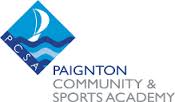 !! EVERYONE WELCOME !!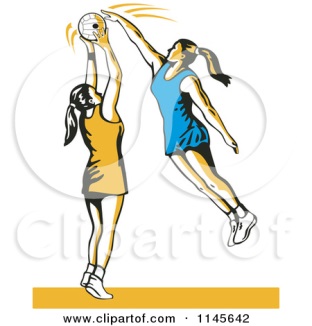 Lunchtime clubs run from 1:15 - 1.45pm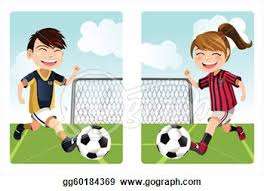 After School activities runs from 3-4pmActivityWhenWhereMONDAYMONDAYMONDAYAstro Free PlayLunchAstro-turfHUB ClubLunchHUBCVL NetballAfterschoolHUBAll Years Boys & Girls BasketballAfterschoolSports HallTUESDAYTUESDAYTUESDAYAstro Free PlayLunchAstro-turfTouch RugbyLunchAstro-turfHUB ClubLunchHUBDodgeballAfterschoolGymGirls FootballAfterschoolAstro-turfBoys RugbyAfterschoolFieldBadmintonAfterschoolHUBWEDNESDAYWEDNESDAYWEDNESDAYAstro Free PlayLunchAstro-turfHUB ClubLunchHUBTable TennisAfterschoolHallNetball ClubAfterschoolHUBTHURSDAYTHURSDAYTHURSDAYAstro Free PlayLunchAstroHUB ClubLunchHUBGirls Rugby TrainingAfterschoolFieldFRIDAYFRIDAYFRIDAYAstro Free PlayLunchAstroHUB ClubLunchHUBGirls SkatesLunchSports Hall